Overcoming physical difficulties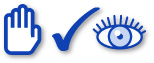 Overcoming physical difficultiesOvercoming physical difficultiesOvercoming physical difficultiesOvercoming physical difficultiesOvercoming physical difficultiesOvercoming physical difficultiesOvercoming physical difficultiesOvercoming physical difficultiesOvercoming physical difficultiesOvercoming physical difficultiesOvercoming physical difficultiesOvercoming physical difficultiesOvercoming physical difficultiesOvercoming physical difficultiesOvercoming physical difficultiesOvercoming physical difficultiesOvercoming physical difficultiesOvercoming physical difficultiesOvercoming physical difficultiesOvercoming physical difficultiesOvercoming physical difficultiesOvercoming physical difficultiesOvercoming physical difficultiesOvercoming physical difficultiesOvercoming physical difficultiesOvercoming physical difficultiesOvercoming physical difficultiesOvercoming physical difficultiesOvercoming physical difficultiesOvercoming physical difficultiesOvercoming physical difficultiesOvercoming physical difficultiesOvercoming physical difficultiesOvercoming physical difficultiesOvercoming physical difficultiesOvercoming physical difficultiesOvercoming physical difficultiesOvercoming physical difficultiesOvercoming physical difficultiesOvercoming physical difficultiesOvercoming physical difficultiesOvercoming physical difficultiesOvercoming physical difficultiesOvercoming physical difficultiesOvercoming physical difficultiesOvercoming physical difficultiesOvercoming physical difficultiesOvercoming physical difficultiesOvercoming physical difficultiesOvercoming physical difficultiesOvercoming physical difficultiesOvercoming physical difficultiesOvercoming physical difficultiesOvercoming physical difficultiesOvercoming physical difficultiesOvercoming physical difficultiesOvercoming physical difficultiesOvercoming physical difficultiesOvercoming physical difficultiesOvercoming physical difficultiesOvercoming physical difficultiesOvercoming physical difficultiesOvercoming physical difficultiesOvercoming physical difficulties